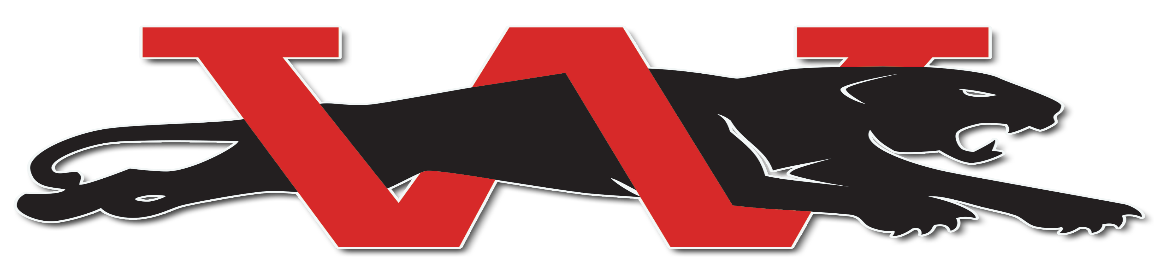 Westmoore WrestlingWorkout Gear/Locker Tag InformationPLEASE HAVE THIS TURNED IN BY FRIDAY, SEPTEMBER 16TH Wrestlers and Parents, Two (2) packages will be offered this year.  Package #1 includes 2 short sleeve shirts, 2 long sleeve shirts, 2 shorts, a draw string bag, 2 laundry loops. Package #2 (MANDATORY) will include 2 short sleeve shirts, two shorts, a draw string bag and 2 laundry loops.  Included in the workout gear price will be magnetic locker tags (IF NEEDED) (no additional cost), laundry soap and shower soap. Locker tags (if needed) will have the wrestlers name, graduation year along with the Westmoore Logo. This cost for Package #1 is $105. The Cost for Packet #2 (MANDATORY) is $75. Shirts will be red and grey; shorts will be black. Please fill out this bottom portion of the paper.  Money for these packets will be due by Friday, SEPTEMBER 16TH.  Please make Checks out to Westmoore Wrestling Booster ClubStudent Name______________________________________________________Locker Tag – DO YOU ALREADY HAVE A LOCKER TAG?          YES       NOGraduation Year_________________Grade _______________________Shirt Size_________Short Size ________Package #1 - $105 Cash or Check (________#); After Sept 16 price will be $130Package #2 (MANDATORY) - $75 Cash or Check (________#); After Sept 16 price will be $100If paying by check or cash; please put payment in the packet!DATE RECEIVED/PAID:  __________